Рисование «Зимним холодом пахнуло…» (зимний пейзаж)Программные задачи:1. Продолжать знакомить детей с зимними явлениями природы.2. Учить замечать красоту зимнего пейзажа.3. Совершенствовать умение рисовать гуашью.4. Развивать воображение, композиционные умения.Материалы: гуашь, кисти, бумага (1/2 альбомного листа), салфетки, баночка с водой, Зимним холодом пахнуло.На поля и на лесаЯрким пурпуром зажглись,Пред закатом небеса.Ночью буря бушевала,А с рассветом на село,На пруды, на сад пустынныйПервым снегом понесло.И сегодня над широкойБелой скатертью полейМы простились с запоздалойВереницею гусей. Какое время года наступило? Назови признаки зимы. Выпал белый снег, стало холодно, река покрылась коркой льда и т. д.Предложите  нарисовать картину о белоснежной зиме. Обратите внимание  на зимние холодные тона (голубой, синий).Отметьте, что белый цвет - нейтральный, он не холодный и не теплый. Напомните последовательность рисования дерева (ствол, ветки, веточки.)Уточните, какую краску нужно использовать для изображения дерева (коричневую).  Показать, как правильно нарисовать снег на деревьях (сверху на ветках).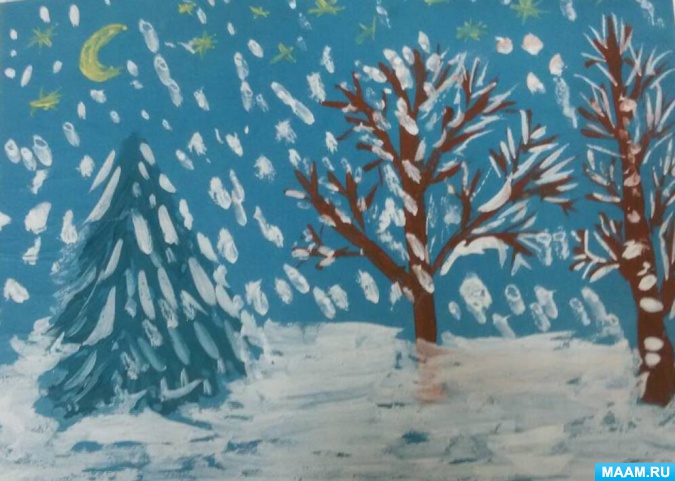 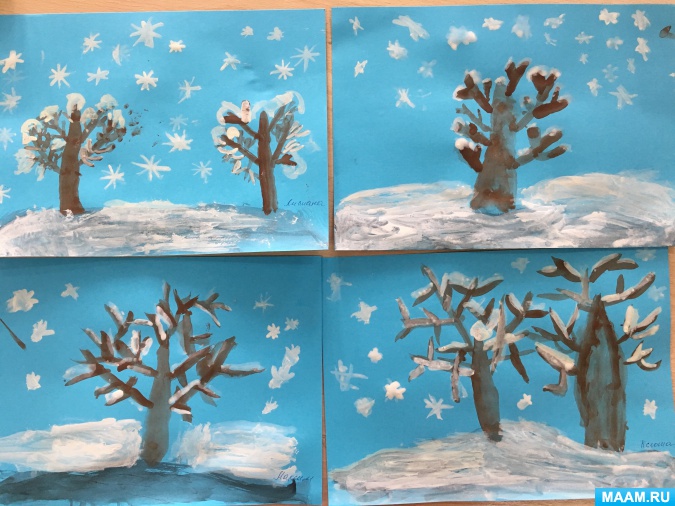 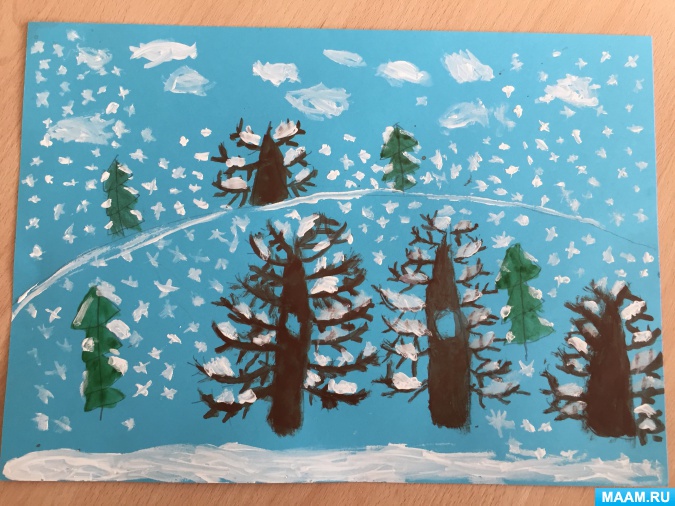 